_____________________________________________________________________________          ҠАРАР                                                                   Р Е Ш Е Н И Е          11 январь 2019 йыл                   № 226                     11 января 2019 годаОб утверждении Положений Руководствуясь ст. 35 Трудового кодекса Российской Федерации, п.2 ст.22 Федерального закона «О муниципальной службе в Российской Федерации», в соответствии со ст. 12 Закона Республики Башкортостан от 16 июля 2007 г. № 453-з «О муниципальной службе в Республике Башкортостан», постановлением Правительства Республики Башкортостан от 28 мая 2018 г. № 234 «О внесении изменений в нормативы формирования расходов на оплату труда в органах местного самоуправления в Республике Башкортостан» и в соответствии с Постановлением Правительства Республики Башкортостан от 19 октября 2018 г. № 506 "Об оплате труда работников, занимающих должности и профессии, не отнесенные к должностям государственной гражданской службы Республики Башкортостан, и осуществляющих техническое обеспечение деятельности исполнительных органов государственной власти Республики Башкортостан", Совет сельского поселения Камеевский сельсовет муниципального района Мишкинский район  Республики Башкортостан решил:Утвердить Положение об оплате труда муниципальных служащих администрации сельского поселения Камеевский сельсовет муниципального района Мишкинский район Республики Башкортостан согласно  приложению № 1 (прилагается).Утвердить Положение об оплате труда работников, занимающих должности и профессии, не отнесенные к муниципальным должностям, и осуществляющих техническое обеспечение деятельности администрации сельского поселения Камеевский сельсовет муниципального района Мишкинский район Республики Башкортостан согласно приложению № 2 (прилагается).Утвердить Положение о материальном стимулировании сотрудников администрации сельского поселения Камеевский сельсовет муниципального района Мишкинский район Республики Башкортостан согласно приложению № 3 (прилагается). Признать утратившими силу решения Совета сельского поселения Камеевский сельсовет муниципального района Мишкинский район Республики Башкортостан от 28.09.2015 года № 6 «Об утверждении положения об оплате труда муниципальных служащих в сельском поселении Камеевский сельсовет муниципального района Мишкинский район Республики Башкортостан.Настоящее решение вступает в законную силу с 1 января 2019 года.6. Обнародовать настоящее решение на информационном стенде в здании     администрации сельского поселения Камеевский сельсовет по адресу: 452340, Республика Башкортостан, Мишкинский район, с. Камеево, ул. Центральная, 1, и разместить в сети общего доступа «Интернет» на официальном сайте сельского поселения: http://mishkino.selskisovet.ru.7. Контроль за исполнением настоящего решения возложить на постоянную комиссию по бюджету, налогам, вопросам муниципальной собственности Совета сельского поселения Камеевский сельсовет муниципального района Мишкинский район Республики Башкортостан.Глава сельского поселения                                                          Г.А. БайдимировПриложение № 1к решению Совета сельского поселения Камеевский сельсовет муниципального района Мишкинский район Республики Башкортостан от 11 января 2019 года № 226ПОЛОЖЕНИЕ об оплате труда муниципальных служащих администрации сельского поселения Камеевский сельсовет муниципального района Мишкинский район Республики БашкортостанНастоящее Положение разработано в соответствии со ст. 12 Закона Республики Башкортостан от  16 июля 2007 г. № 453-з «О муниципальной службе в Республике Башкортостан» (с последующими изменениями), постановлением Правительства Республики Башкортостан от 24 декабря 2013 г. № 610 «Об утверждении нормативов формирования расходов на оплату труда в органах местного самоуправления в Республике Башкортостан» (с последующими изменениями), постановлением Правительства Республики Башкортостан от 13 сентября 2013 г. № 423 «О нормативах формирования расходов на содержание органов местного самоуправления муниципальных образований Республики Башкортостан» (с последующими изменениями).Настоящее Положение разработано в целях материального поощрения инициативного труда муниципальных служащих администрации сельского поселения Камеевский сельсовет муниципального района Мишкинский район Республики Башкортостан (далее – администрация сельского поселения), повышения степени их заинтересованности в своевременном, эффективном и качественном исполнении служебных обязанностей.В соответствии с требованиями действующего законодательства ежегодно по состоянию на 1 января Советом и администрацией утверждается штатное расписание работников. Изменения, произошедшие в течение года в размерах и условиях оплаты труда муниципальных служащих, вносятся в утвержденное штатное расписание соответствующими муниципальными правовыми актами.1. Состав денежного содержания 1.1. Денежное содержание главы сельского поселения состоит из ежемесячного денежного вознаграждения, денежного поощрения, единовременной выплаты при предоставлении ежегодного оплачиваемого отпуска, материальной помощи.1.2. Денежное содержание муниципальных служащих состоит из месячного оклада в соответствии с замещаемой ими должностью муниципальной службы (далее – должностной оклад) и надбавки к должностному окладу за классный чин, которые составляют оклад месячного денежного содержания муниципального служащего (далее – оклад денежного содержания), надбавок за выслугу лет, за особые условия службы, денежного поощрения, премии по результатам работы, единовременной выплаты при предоставлении ежегодного оплачиваемого отпуска, материальной помощи. 2. Денежные вознаграждения и должностные оклады2.1. Денежное вознаграждение главы сельского поселения, должностные оклады муниципальных служащих администрации сельского поселения установлены в соответствии с 7 группой оплаты труда на основании постановления Правительства Республики Башкортостан от 24 декабря 2013 г. № 610 «Об утверждении нормативов формирования расходов на оплату труда в органах местного самоуправления в Республике Башкортостан» (с последующими изменениями).Денежное вознаграждение и должностные оклады в дальнейшем могут индексироваться в сроки и пределах повышения должностных окладов государственных гражданских служащих Республики Башкортостан.2.2. Размеры денежного вознаграждения и должностных окладов сотрудников администрации:Глава муниципального образования                                   11993Глава администрации                                                             4892Помощник главы администрации                                         3205Заместитель главы администрации                                       3205Управляющий делами                                                             3205Специалист 1 категории (бухгалтер 1 категории,заведующий канцелярией, заведующий приемной,землеустроитель 1 категории, инженер 1категории, инженер-программист 1 категории,инспектор 1 категории, ревизор 1 категории,экономист 1 категории, юрисконсульт 1категории)                                                                                2800Специалист 2 категории (архивист 2 категории,бухгалтер 2 категории, землеустроитель 2категории, инженер 2 категории, инспектор 2категории, старший инспектор приемной,экономист 2 категории)                                                          2700Специалист (бухгалтер, землеустроитель,инженер, инспектор, инспектор приемной,экономист)                                                                               25802.3. Денежное содержание главы сельского поселения состоит из:а) ежемесячного денежного вознаграждения;б) ежемесячного денежного поощрения (в размере двух ежемесячных денежных вознаграждений);в) единовременной выплаты при предоставлении ежегодного оплачиваемого отпуска (в размере двух денежных вознаграждений);г) материальной помощи (в соответствии с Положением о материальном стимулировании сотрудников администрации сельского поселения Камеевский сельсовет муниципального района Мишкинский район Республики Башкортостан).2.4.  Денежное содержание муниципальных служащих состоит из:а) ежемесячная надбавка к должностному окладу за классный чин в размерах, установленных постановлением Правительства Республики Башкортостан от 24 декабря 2013 г. № 610 «Об утверждении нормативов формирования расходов на оплату труда в органах местного самоуправления в Республике Башкортостан» (с последующими изменениями), которая в дальнейшем может индексироваться в сроки и пределах повышения размеров окладов за классный чин государственных гражданских служащих Республики Башкортостан;б) ежемесячная надбавка к должностному окладу за особые условия службы в следующих размерах:- лицу, замещающему высшую должность муниципальной службы, - от 150 до 200 процентов должностного оклада;- лицу, замещающему главную должность муниципальной службы, - от 120 до 150 процентов должностного оклада;- лицу, замещающему ведущую должность муниципальной службы, - от 90 до 120 процентов должностного оклада;- лицу, замещающему младшую и старшую должности муниципальной службы, - от 60 до 90 процентов должностного оклада;в) ежемесячная надбавка к должностному окладу за выслугу лет в следующих размерах:- при стаже муниципальной службы от 1 до 5 лет - 10 процентов должностного оклада;- при стаже муниципальной службы от 5 до 10 лет - 15 процентов должностного оклада;- при стаже муниципальной службы от 10 до 15 лет - 20 процентов должностного оклада;- при стаже муниципальной службы свыше 15 лет - 30 процентов должностного оклада.За муниципальными служащими после изменения условий денежного содержания, предусмотренных постановлением Правительства Республики Башкортостан от 24 декабря 2013 г. № 610 «Об утверждении нормативов формирования расходов на оплату труда в органах местного самоуправления в Республике Башкортостан» (с последующими изменениями), сохраняется размер ежемесячной надбавки к должностному окладу за выслугу лет муниципальной службы, установленный до вступления в силу вышеуказанного постановления, если ее размер выше надбавки к должностному окладу за выслугу лет муниципальной службы, устанавливаемой в соответствии с вышеуказанным постановлением Правительства;г) премии по результатам работы, размер которых определяется исходя из результатов деятельности лица, замещающего должность муниципальной службы;д) ежемесячное денежное поощрение - в размере 2-х должностных окладов;е) в пределах фонда оплаты труда муниципальным служащим могут выплачиваться:- при предоставлении ежегодного оплачиваемого отпуска - единовременная выплата к отпуску в размере 2 окладов денежного содержания;- материальная помощь в соответствии с Положением о материальном стимулировании сотрудников администрации сельского поселения Камеевский сельсовет муниципального района Мишкинский район Республики Башкортостан.ж) доплаты за совмещение должностей или выполнение обязанностей временно отсутствующего муниципального служащего устанавливаются за счет фонда оплаты труда в целях усиления заинтересованности муниципальных служащих в выполнении установленного объема работ с меньшей численностью персонала. 2.5. При назначении на должность конкретный размер ежемесячной надбавки за особые условия службы устанавливается в зависимости от уровня профессиональной подготовки, степени квалификации, стажа работы в пределах, установленных для соответствующей группы должностей муниципальной службы распоряжением главы администрации сельского поселения.	Ежемесячная надбавка к должностному окладу за особые условия службы может быть пересмотрена как в сторону увеличения, так и в сторону уменьшения в пределах, установленных Постановлением Правительства Республики Башкортостан от 24 декабря 2013 г. № 610 «Об утверждении нормативов формирования расходов на оплату труда в органах местного самоуправления в Республике Башкортостан» (с последующими изменениями) с учетом показателей результативности труда муниципальной службы, таких как:	- профессиональный уровень исполнения должностных обязанностей в соответствии с должностным регламентом;	- сложность, срочность выполняемой работы;	- компетентность при выполнении наиболее важных, сложных и ответственных работ; - качественное выполнение работ высокой напряженности и интенсивности (большой объем, систематическое выполнение срочных и неотложных поручений, а также работ, требующих повышенного внимания); - наличие переработки сверх нормальной продолжительности рабочего дня.2.6. За совмещение должностей или выполнение обязанностей временно отсутствующего муниципального служащего устанавливается доплата до 50 процентов должностного оклада отсутствующего сотрудника. На установление указанной доплаты может быть использовано не более 50 процентов должностного оклада отсутствующего сотрудника, независимо от числа лиц, между которыми распределяются эти доплаты. Доплаты за совмещение должностей или выполнение обязанностей временно отсутствующего муниципального служащего устанавливаются распоряжением администрации сельского поселения (в зависимости от штатной принадлежности муниципального служащего) с указанием совмещаемых должностей, или замещаемой должности и размера доплаты3. Формирование фонда оплаты трудаПри утверждении фондов оплаты труда лиц, замещающих муниципальные должности, и должностных окладов муниципальных служащих Администрации сельского поселения, предусматриваются следующие размеры средств на выплату (в расчете на год):а) ежемесячной надбавки за выслугу лет - в размере трех должностных окладов муниципальных служащих;б) ежемесячной надбавки за особые условия службы - в размере четырнадцати должностных окладов муниципальных служащих;в) ежемесячной надбавки за классный чин - в размере четырех должностных окладов муниципальных служащих;г) премии по результатам работы - в размере двух окладов денежного содержания муниципальных служащих;д) единовременной выплаты при предоставлении отпуска и материальной помощи - в размере трех окладов денежного содержания муниципальных служащих и 3 ежемесячных денежных вознаграждений глав сельских поселений, возглавляющих местные администрации;е) ежемесячной надбавки к должностному окладу за работу со сведениями, составляющими государственную тайну, - в размере полутора должностных окладов муниципальных служащих;ж) денежного поощрения - в установленном для его выплаты размере;з) районного коэффициента в соответствии с законодательством.Управляющий делами                                                                    Т.В. НиколаеваПриложение № 2к решению Совета сельского поселения Мишкинский сельсовет муниципального района Мишкинский район Республики Башкортостан от 11 января 2019 года № 226ПОЛОЖЕНИЕОб оплате труда работников, занимающих должности и профессии, не отнесенные к муниципальным должностям, и осуществляющих техническое обеспечение деятельности Администрации сельского поселения Мишкинский сельсовет муниципального района Мишкинский район Республики Башкортостан Настоящее Положение разработано в соответствии с Постановлением Правительства Республики Башкортостан от 16 мая 2007 г. № 131 "Об оплате труда работников отдельных государственных учреждений Республики Башкортостан" (с последующими изменениями), Постановлением Правительства Республики Башкортостан от 19 января 2018 г. № 23 «О повышении оплаты труда работников, осуществляющих техническое обеспечение деятельности государственных органов Республики Башкортостан, а также отдельных государственных учреждений Республики Башкортостан» (с последующими изменениями), Постановлением Правительства Республики Башкортостан от 19 октября 2018 г. № 506 «Об оплате труда работников, занимающих должности и профессии, не отнесенные к должностям государственной гражданской службы Республики Башкортостан, и осуществляющих техническое обеспечение деятельности исполнительных органов государственной власти Республики Башкортостан» (с последующими изменениями).Настоящее Положение регулирует оплату труда работников, занимающих должности и профессии, не отнесенные к муниципальным должностям, и осуществляющих техническое обеспечение деятельности администрации сельского поселения Камеевский сельсовет муниципального района Мишкинский район Республики Башкортостан (далее – работники администрации).1. Состав денежного содержания1.1. Денежное содержание работников администрации состоит из:- месячной тарифной ставки;- надбавки к тарифной ставке (окладу) за сложность, напряженность и высокие достижения в труде;- районного коэффициента;- премий по результатам работы;- материальной помощи;- доплат к тарифной ставке.2. Денежные вознаграждения и должностные оклады2.1. Размеры тарифных ставок работников администрации:2.2. Денежное содержание работников администрации состоит из:а) ежемесячной надбавки за сложность и напряженность в размере 100-150 процентов тарифной ставки в пределах выделенного на эти цели фонда оплаты труда;б) ежемесячной надбавки за использование в работе дезинфицирующих средств в размере 10 процентов месячной тарифной ставки;в) премии по результатам работы (размер премий определяется исходя из результатов деятельности работника и максимальными размерами не ограничивается);г) доплаты до уровня МРОТ - в целях реализации гарантии, установленной ст.133.1 Трудового кодекса РФ и в связи с увеличением уровня МРОТ, установленным федеральным законом от 19 июня 2000 № 82-ФЗ «О минимальном размере оплаты труда" (с последующими изменениями).2.3. Премирование работников администрации и оказание им материальной помощи осуществляются в соответствии с Положением о материальном стимулировании сотрудников администрации сельского поселения Камеевский сельсовет муниципального района Мишкинский район Республики Башкортостан.2.4. Премии работникам администрации начисляются с учетом районного коэффициента, всех надбавок и доплат за фактически отработанное время.3. Формирование фонда оплаты трудаПри утверждении фондов оплаты труда работников администрации предусматриваются следующие размеры средств на выплату (в расчете на год):- премий по результатам работы в размере 6-кратной суммы тарифных ставок соответствующих работников с учетом установленных надбавок, доплат и районного коэффициента;- материальной помощи - в размере 2-кратной суммы должностных окладов и тарифных ставок работников;- ежемесячной надбавки за сложность и напряженность - в размере 16-кратной суммы тарифных ставок соответствующих работников с учетом районного коэффициента.- установленных настоящим Положением надбавок и доплат.Управляющий делами                                                                    Т.В. НиколаеваПриложение № 3к решению Совета сельского поселения Камеевский сельсовет муниципального района Мишкинский район Республики Башкортостан от 11 января 2019 г. № 226ПОЛОЖЕНИЕо материальном стимулировании сотрудников администрации сельского поселения Камеевский сельсовет муниципального района Мишкинский район Республики Башкортостан1. Общие положения1.1. Настоящее Положение разработано в соответствии с Трудовым кодексом Российской Федерации от 30 декабря 2001 г. № 197-ФЗ (с последующими изменениями), Федеральным законом от 2 марта 2007 г. N 25-ФЗ "О муниципальной службе в Российской Федерации" (с последующими изменениями), Законом Республики Башкортостан от 16 июля 2007 г. № 453-з "О муниципальной службе в Республике Башкортостан" (с последующими изменениями), Постановлением Правительства Республики Башкортостан от 24 декабря 2013 г. № 610 «Об утверждении нормативов формирования расходов на оплату труда в органах местного самоуправления в Республике Башкортостан» (с последующими изменениями) и в целях усиления материальной заинтересованности сотрудников администрации сельского поселения Камеевский сельсовет муниципального района Мишкинский район Республики Башкортостан (далее – администрация сельского поселения) в повышении качества выполнения задач, возложенных на администрацию сельского поселения, своевременном и добросовестном исполнении своих должностных обязанностей, повышении уровня ответственности за порученный участок работы, а также выполнение заданий в особых условиях и определяет порядок выплаты премий, единовременных выплат, материальной помощи и поощрений.1.2. Изменения и дополнения в Положение могут вноситься решением Совета сельского поселения Камеевский сельсовет муниципального района Мишкинский район Республики Башкортостан с указанием даты введения их в действие.2. Виды материального стимулированияМуниципальным служащим и работникам администрации (далее – сотрудники) устанавливаются следующие выплаты стимулирующего характера:2.1. Премирование за успешное и качественное выполнение должностных обязанностей и поручений руководства.2.2. Единовременная выплата при предоставлении ежегодного оплачиваемого отпуска.2.3. Оказание материальной помощи.2.4. Иные единовременные выплаты.3. Условия и порядок премирования3.1. Премирование сотрудников производится по результатам работы с учетом обеспечения задач и функций, возложенных на орган местного самоуправления, исполнение должностных инструкций. 3.2. Выплата премий производится в пределах установленного фонда оплаты труда, утвержденного в органе местного самоуправления за соответствующий год. При определении суммы премий конкретному сотруднику учитываются:- своевременное и качественное выполнение работником задач и функций, возложенных должностной инструкцией;- степень сложности, важности и качества выполнения задания, эффективность доступных результатов;- достижения значимых результатов в ходе выполнения задач и функций, возложенных должностной инструкцией;- внедрение новых форм и методов в работе позитивно отразившихся на результатах.3.3. Решение о выплате премий сотрудникам оформляется распоряжением главы администрации сельского поселения. Размер премии может определяться в твердой сумме (в рублях), в процентах от оклада месячного содержания, в процентах денежного содержания муниципального служащего, в процентах тарифной ставки работника.3.4. При определении размера премии сотрудникам основаниями для понижения ее размера (отказа в премировании) являются:- несоблюдение установленных сроков для выполнения поручений руководства или требований должностной инструкции, некачественное их выполнение при отсутствии уважительных причин – 100 % должностного оклада, тарифной ставки;- недостаточный уровень исполнительной дисциплины – 50 % должностного оклада, тарифной ставки;- низкая результативность работы – 50 % должностного оклада, тарифной ставки;- ненадлежащее качество работы с документами и выполнение поручений руководителя – 50 % должностного оклада, тарифной ставки;- недостаточный уровень профессиональной ответственности за выполнение служебных обязанностей и поручений руководства органа местного самоуправления – 50 % должностного оклада, тарифной ставки.3.5. Премии за определенный период выплачиваются в размере, пропорциональном фактически отработанному времени. В качестве расчетного периода для исчисления премии принимается отработанное время, равное месяцу.Сотрудникам, прекратившим трудовые отношения до окончания периода премирования, премия за отработанное время не начисляется.3.6. Премии, выплачиваемые в соответствии с настоящим Положением, учитываются при исчислении среднего заработка в порядке, установленном законодательством и включаются в заработок, на который начисляется районный коэффициент.4. Единовременная выплата при предоставлении ежегодного оплачиваемого отпускаГлаве администрации, муниципальным служащим сельского поселения на основании личного заявления производится единовременная выплата в размере двух ежемесячных денежных вознаграждений, двух окладов денежного содержания, при предоставлении ежегодного оплачиваемого отпуска один раз в календарном году, независимо от времени использования отпуска.В случае разделения в установленном порядке ежегодного оплачиваемого отпуска на части выплата производится один раз в календарном году при предоставлении одной из частей указанного отпуска по выбору главы администрации, муниципального служащего, о чём он указывает в своём заявлении о предоставлении ежегодного оплачиваемого отпуска.При увольнении муниципального служащего, не получившего в текущем году единовременную выплату к отпуску, а также вновь принятому муниципальному служащему при оформлении ежегодного оплачиваемого отпуска единовременная выплата производится пропорционально отработанному в данном календарном году времени.Если вновь принятым муниципальным служащим в течение календарного года не использован ежегодный оплачиваемый отпуск, указанная выплата производится по заявлению сотрудника в декабре текущего года пропорционально отработанному времени.5. Оказание материальной помощи5.1. Материальная помощь сотрудникам администрации сельского поселения выплачивается в следующих случаях: а) при предоставлении ежегодного оплачиваемого отпуска;б) при рождении ребенка - на основании копии свидетельства о рождении, в размере одного ежемесячного денежного вознаграждения, должностного оклада, месячной тарифной ставки;в) смерти близких родственников (супруга, супруги, отца, матери, детей, родных братьев и сестер) - на основании копии свидетельства о смерти, в размере одного ежемесячного денежного вознаграждения, должностного оклада, месячной тарифной ставки;г) в случаях особой нуждаемости (на специальное лечение и восстановление здоровья в связи с несчастным случаем, аварией, длительной болезнью, приобретение дорогостоящих лекарственных средств, платного амбулаторного и госпитального обследования) – на основании заявления. Размер выплаты устанавливается главой администрации сельского поселения исходя из понесенных затрат обратившегося;д) в связи со свадьбой сотрудника - на основании копии свидетельства о браке, в размере одного ежемесячного денежного вознаграждения, должностного оклада, месячной тарифной ставки;е) в случае награждения государственными наградами, присвоения почетных званий и поощрения благодарственными письмами Российской Федерации и Республики Башкортостан – на основании распоряжения главы администрации, в размере одного ежемесячного денежного вознаграждения, должностного оклада, месячной тарифной ставки; ж) в связи с юбилейными датами при достижении ими 50-летия, а также при достижении женщинами 55-летия, мужчинами - 60-летия со дня рождения: - главе администрации - по решению Совета сельского поселения, в размере одного ежемесячного денежного вознаграждения;- сотрудникам - по распоряжению главы администрации сельского поселения, в размере одного должностного оклада, месячной тарифной ставки. 5.2. В случае смерти (гибели) сотрудника администрации члену его семьи или его родителям, а при их отсутствии - другим родственникам на основании свидетельства о смерти выплачивается материальная помощь по их заявлению при предъявлении соответствующих документов, в размере одного ежемесячного денежного вознаграждения, должностного оклада, месячной тарифной ставки.5.3. Материальная помощь не выплачивается сотрудникам, находящимся в отпуске по уходу за ребенком до достижения им возраста трех лет.5.4. Материальная помощь к отпуску главе администрации сельского поселения выплачивается по решению Совета сельского поселения один раз в год в размере одного ежемесячного денежного вознаграждения.5.5. Материальная помощь к отпуску, муниципальному служащему выплачивается по распоряжению главы администрации один раз в год в размере одного оклада денежного содержания, установленного в соответствии с занимаемой должностью.5.5. Материальная помощь к отпуску выплачивается работнику по распоряжению главы администрации один раз в год в размере двух окладов тарифной ставки.6. Иные единовременные выплаты6.1. Главе администрации сельского поселения и сотрудникам администрации сельского поселения могут производиться единовременные выплаты в связи с праздничными и знаменательными датами Российской Федерации, Республики Башкортостан и муниципального района Мишкинский район Республики Башкортостан, профессиональными праздниками по решению работодателя в пределах месячного денежного содержания.6.2. Главе администрации сельского поселения и сотрудникам администрации сельского поселения могут осуществляться и другие единовременные выплаты в соответствии с нормативно – правовыми актами Правительства Республики Башкортостан.6.3. Конкретный размер единовременной выплаты устанавливается главой администрации сельского поселения и производится за счет экономии по фонду оплаты текущего года. Управляющий делами                                                                    Т.В. НиколаеваБашҡортостан РеспублиҡаhыМишҡә районымуниципаль районыныңҠәмәй ауыл советыАуыл биләмәhеСоветы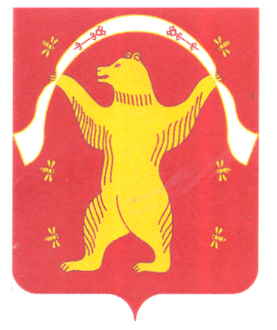 СоветСельского поселенияКамеевский сельсоветмуниципального районаМишкинский районРеспублики БашкортостанВодитель автомобиля 5 разряда3495Водитель автомобиля 6 разряда3720Водитель автомобиля 7 разряда4071Водитель автомобиля 8 разряда4513Оператор теплового пункта4434Слесарь-сантехник3720Электромонтер по ремонту и обслуживанию электрооборудования3720Столяр3495Гардеробщик3195Истопник3195Кладовщик3246Лифтер 1 разряда3195Лифтер 2 разряда3246Оператор копировальных и множительных машин3246Переплетчик документов3330Подсобный рабочий3195Рабочий по комплексному обслуживанию и ремонту зданий3246Сторож (вахтер)3246Уборщик производственных и служебных помещений3246Уборщик территорий3195